2022. decemberdecember 2	Szent X. Pius pápa 1910-ben ezen a napon hagyta jóvá a Szent Faustino Míguez piarista atya által alapított spanyol piarista nővérek intézményét (Hijas de la Divina Pastora - Az Isteni Pásztornő Leányai).december 3			Kovács András 1978		Kecskemét			Vízhányó Zsolt 1965		Budapest			Sóczó Ferenc			Budapestdecember 5			Tőzsér Endre 1970		Kalazantínumdecember 6			Nádudvari Miklós		Vácdecember 7	1628-ban ezen a napon halt meg Rómában 115 éves korában Dragonetti Gáspár, Kalazanci Szent József atyánk munkatársa. Sírja a római San Pantaleo templomunkban van.december 9	1936-ban ezen a napon szenvedett vértanúságot Llombai község határában a spanyol polgárháborúban Boldog José Ferrer piarista atya, az 1995-ben boldoggá avatott 13 piarista vértanú egyike.december 13			Keserű György 1978		Szegeddecember 14	1983-ban ezen a napon halt meg Zaragozában Isten szolgája Pedro Diez Gil piarista atya. Boldoggá avatási eljárása folyamatban van.			Radnics Zoltán 1970		Mosonmagyaróvár			Varga Zoltán 1949			Mosonmagyaróvárdecember 15			Dragon Faragó Lajos 1959	Budapestdecember 16			Jelenits István 1932		Budapestdecember 17	1582-ben Osca városában a püspöki kápolnában ezen a napon vette föl Kalazancius atyánk a kisebb papi rendeket, egy évre rá pedig 1583-ban ezen a napon szentelték pappá az urgelli egyházmegyéhez tartozó Sanahuja várának kápolnájában.	Ferenc pápa születésnapja (1936).december 18	1582-ben Osca város székesegyházában szentelték szubdiákonussá Kalazancius atyánkat.	1911-ben ezen a napon hagyta jóvá Szent X. Pius pápa az olasz piarista nővérek (Suore Calasanziane) intézményét. Ők dolgoznak Nagykárolyban is.december 25	1978-ban ezen a napon érkeztek meg első misszionáriusaink Kamerunba, a Futrú-Nkwen egyházmegyéhez tartozó Bamenda városba.december 26			Farkas István			Mosonmagyaróvár			Jelenits István			Budapestdecember 27	1936-ban ezen a napon szenvedett vértanúságot Santander városának kikötőjében a spanyol polgárháborúban Boldog Alfredo Parte piarista atya, az 1995-ben boldoggá avatott 13 piarista vértanú egyike.			Balla János				Vác			Valaczka János Pál		Kalazantínumdecember 29	1972-ben ezen a napon halt meg életszentség hírében Nicaraguában, Managua városában Isten szolgája Bruno Martínez piarista atya. Boldoggá avatási eljárása megindult.december 30	Az ebben az évben alapított rendházakért és intézményekért imádkoznak ezen a napon a piaristák.			Czeglédi Zsolt 1970		KalazantínumA piarista öregdiákok egy csoportja rózsafüzért imádkozik a piarista rendért minden hónap utolsó hétfőjén 17:30-kor az iskola kápolnájában.Legközelebb (ebben a hónapban kivételesen egy héttel hamarabb!!)tehát december 19-én. Várják a csatlakozókat a közös imádsághoz.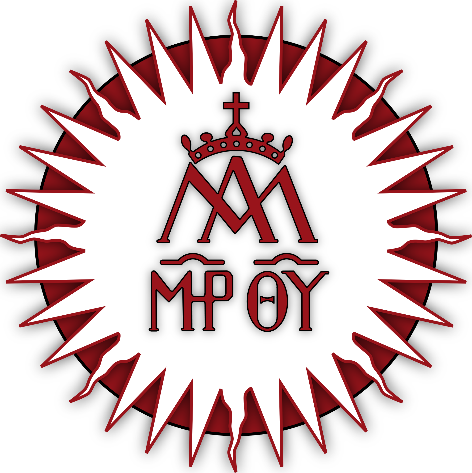 